West Virginia Board of Examiners forSpeech-Language Pathology and AudiologyBoard MembersErin Leigh-Ann Browning, M.A., CCC-SLP, PresidentVickie Pullins, M.A., CCC-SLP, SecretaryDr. Michael J. Zagarella, Au.D., CCC-ADr. Vernon N. Mullins, Au.D, CCC-AJoe E. Richards, M.A., Citizen MemberBOARD MEETING AGENDASeptember 18, 2019 @ 5 PMBoard Office via Zoom Video Conference99 Edmiston Way, Suite 214Buckhannon, WV  26201Call to OrderApproval of Minutes – May 23, 2019 MeetingPCard & FY Ending 2019 Financial Reports 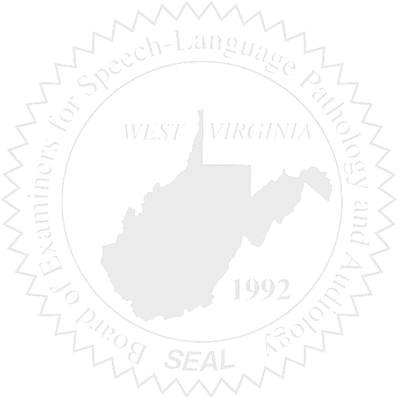 COMPLAINT #52 – Probation UpdateCOMPLAINT #54  - Falsifying RecordsOLD BUSINESSInterstate License CompactRule 29-01 & 29-04 Revisions UpdateWeb Based Software – inLumon updateNEW BUSINESSProvisional Licensees & CE requirementEmail accounts for Board BusinessDept. of Ed Revised Medicaid Policies CFYs & SSLPAsFARB Forum,  January 23-26, 2020 & FARB Regulatory Law Seminar, Oct. 3 – 6, 2019 (Keith)WVU Intern – Exit Interview